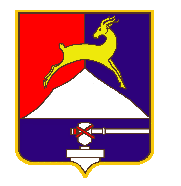 СОБРАНИЕ  ДЕПУТАТОВ                          УСТЬ-КАТАВСКОГО ГОРОДСКОГО ОКРУГАЧЕЛЯБИНСКОЙ ОБЛАСТИЧетвертое заседаниеРЕШЕНИЕот  27.04.2022       №  42                                                                    г. Усть-Катав  О стоимости путёвок в муниципальном казённом учреждении «Детский оздоровительный центр «Ребячья республика» в период летних каникулРуководствуясь Федеральным законом от 06.10.2003 года № 131-ФЗ «Об общих принципах организации местного самоуправления в РФ», Федеральным законом от 29.12.2012  № 273-ФЗ «Об образовании в Российской Федерации», Уставом Усть-Катавского городского округа, в целях организации полноценного отдыха и оздоровления детей Усть-Катавского городского округа в муниципальном  казённом учреждении «Детский оздоровительный центр «Ребячья республика» в период летних каникул, Собрание депутатовРЕШАЕТ:1. Установить полную стоимость путёвки в муниципальном казённом учреждении «Детский оздоровительный центр «Ребячья республика» (далее - МКУ ДОЦ «Ребячья республика») со сроком пребывания 14 дней – 16 500,00 руб.  (стоимость 1 койко-дня 1 178 рублей 57 копеек).2. Установить денежную норму питания детей в МКУ ДОЦ «Ребячья республика» 435,00 руб.  в сутки, с соблюдением натуральных норм.3. Установить размер родительской платы в МКУ ДОЦ «Ребячья республика» в размере 10 000,00 рублей за смену.4. Стоимость услуг по организации отдыха детей других муниципальных образований на базе МКУ ДОЦ «Ребячья республика» определяется соглашением между Усть-Катавским городским округом и другим муниципальным образованием, не имеющим на своей территории организации отдыха и оздоровления детей.5. Считать утратившим силу решение Собрания депутатов Усть-Катавского городского округа от 28.04.2021г. №31 «О стоимости путёвок в МКУ ДОЦ «Ребячья республика» и лагерях дневного пребывания детей на базе общеобразовательных учреждений Усть-Катавского городского округа  в период летних каникул».6. Настоящее решение опубликовать в газете «Усть-Катавская неделя»,  разместить на официальном сайте администрации Усть-Катавского городского округа www.ukgo.su. 7. Организацию исполнения данного решения возложить на первого заместителя главы Усть-Катавского городского округа по вопросам социально-культурной политики, охраны здоровья населения .8. Контроль за исполнением данного решения возложить на председателя комиссии по финансово-бюджетной и экономической политике С.Н. Федосову.Председатель Собрания депутатов Усть-Катавскогогородского округа				            С.Н. Пульдяев Глава Усть-Катавского городского округа	                       С.Д. Семков